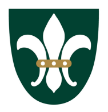 PIKC NMV Rīgas Doma kora skolas  Profesionālās pilnveides kursi (A)Džeza un populārās mūzikas pedagogiem (apjoms – 6 akadēmiskās stundas)sestdien, 2019.gada 27.aprīlīPIETEIKUMA ANKETANeierašanās gadījumā dalības maksa netiek atgrieztaPaldies!DALĪBNIEKA Vārds, UzvārdsIZGLĪTĪBAS IESTĀDEDALĪBNIEKA E-PASTA ADRESEMAKSĀTĀJA E-PASTA ADRESEMOBILAIS TĀLRUNISMAKSĀTĀJA REKVIZĪTI